Mapping Activity/Quiz ReviewPlease 1) locate and 2) color in the following terms on the map on page 2 of this handout.  Color means using different colors to draw in the lines in a concise and beautiful way.  If you need markers or crayons, come to me before the assignment is due.  Do NOT steal from your little brother/sister.  Once you have finished, memorize their locations for the geography quiz on Wednesday! 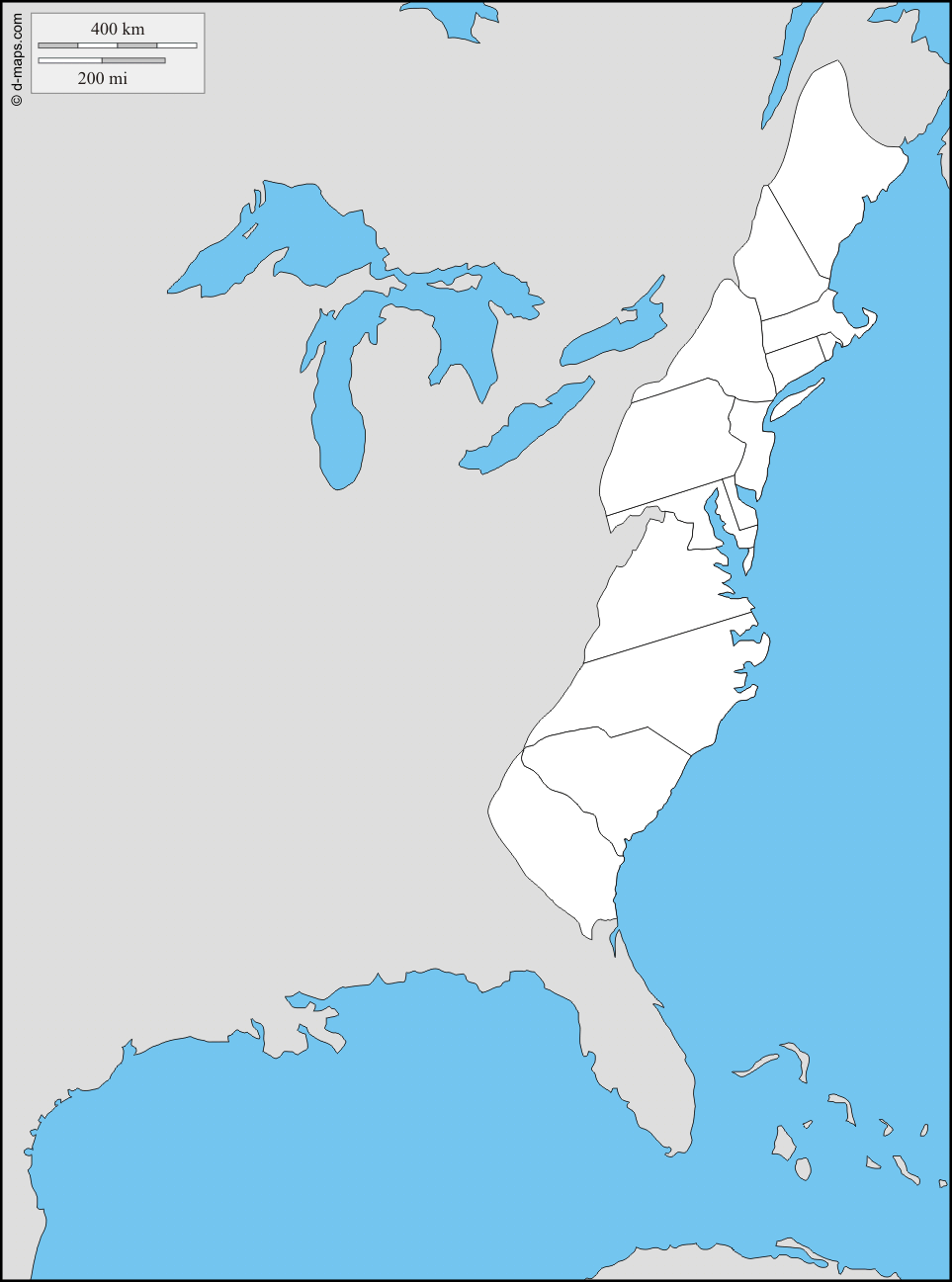 MassachusettsNew HampshireRhode IslandConnecticutNew YorkNew JerseyDelawareVirginiaMarylandNorth CarolinaSouth CarolinaGeorgia                   Pennsylvania Florida- (Spanish colony)JamestownPhiladelphiaNew York CityBostonCharlestonSt. Augustine, FLAtlantic OceanGulf of MexicoChesapeake BayMassachusetts Bay